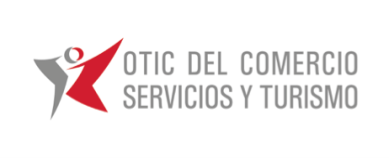 Solicitud de Postulación1er.  Llamado a  Licitación PúblicaPara La Ejecución del Programa de Becas Laborales “Capacitación” Año 2017Los Otec que postulen a la licitación deberán completar ésta solicitud y haber depositado en el Banco Santander, Cta.Cte. Nº 01-66598-7, de la Corporación de Capacitación de la C.N.C, Rut N° 70.537.300-0, el valor de $ 22.495 (veintidós mil cuatrocientos noventa y cinco pesos).-EL Otec deberá enviar escaneado el comprobante de depósito  y  esta “Solicitud de Postulación” al correo: becas@oticdelcomercio.cl.Contra recepción de esta solicitud y copia  del depósito, el OTIC procederá enviar las bases administrativas y  la documentación de postulación al OTEC y recibirá al día hábil siguiente la Clave de Acceso a la Plataforma del Otic (SOTWEB) que le permitirán postular a la licitación, no obstante,  la documentación de postulación se presenta  en original  el día, hora,  y lugar  establecido  en las  bases administrativas.  La recepción del password y claves de acceso por parte del Otec confirman al Otec como postulante para este llamado.DATOS  DEL OTECRAZÓN SOCIAL 		:________________________________________________________________NOMBRE DE FANTASÍA	:________________________________________________________________RUT 		:_______________________________GIRO_____________________________DIRECCIÓN		:________________________________________________________________COMUNA		:____________________________CIUDAD: _____________________________NOMBRE REPRESENTANTE LEGAL: ________________________________________________________________NOMBRE COORDINADOR OTEC		:____________________________________TELEFONO ____________________E-MAIL COORDINADOR OTEC   : _________________________________________________________________FORMA DE PAGO BASES:_________________________________________________________________FECHA  SOLICITUD		: _____________________  USO  OTIC: CLAVE ___________________________